Příloha č. 1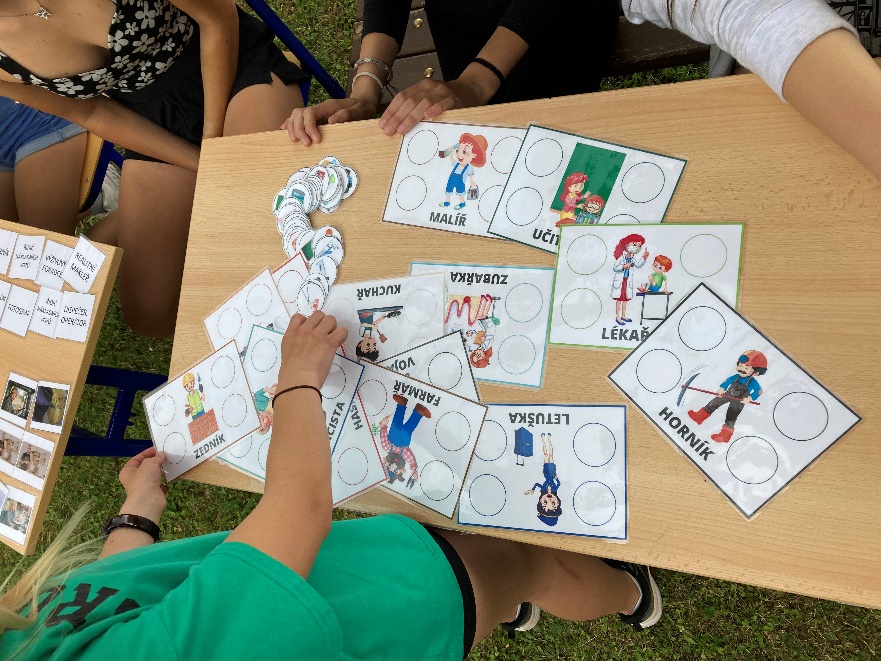 Příloha č. 2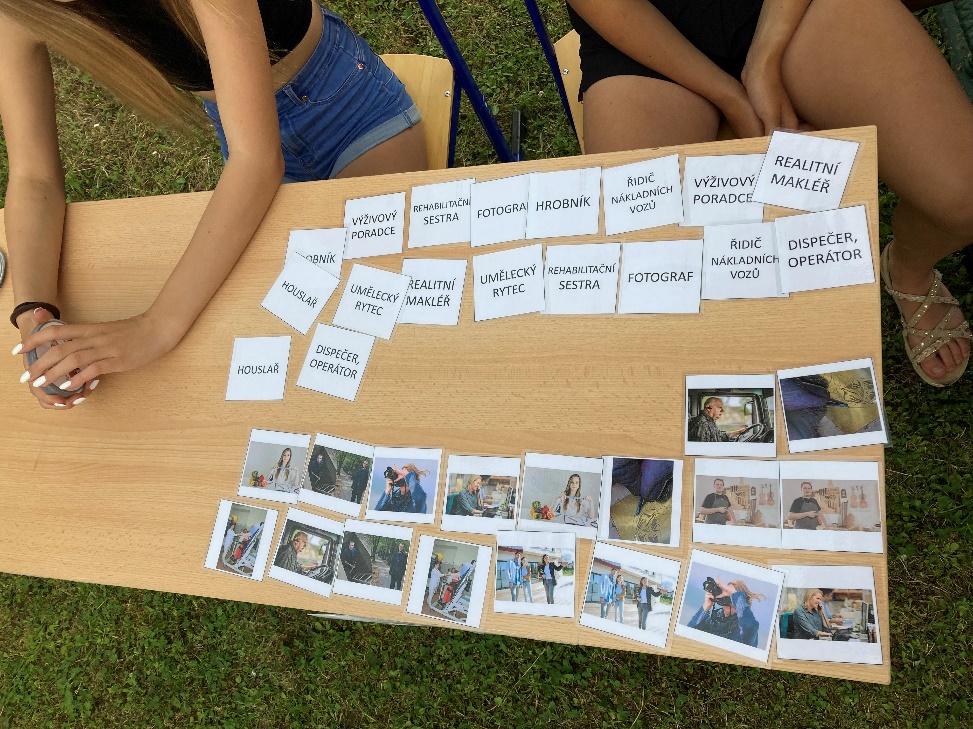 Příloha č. 3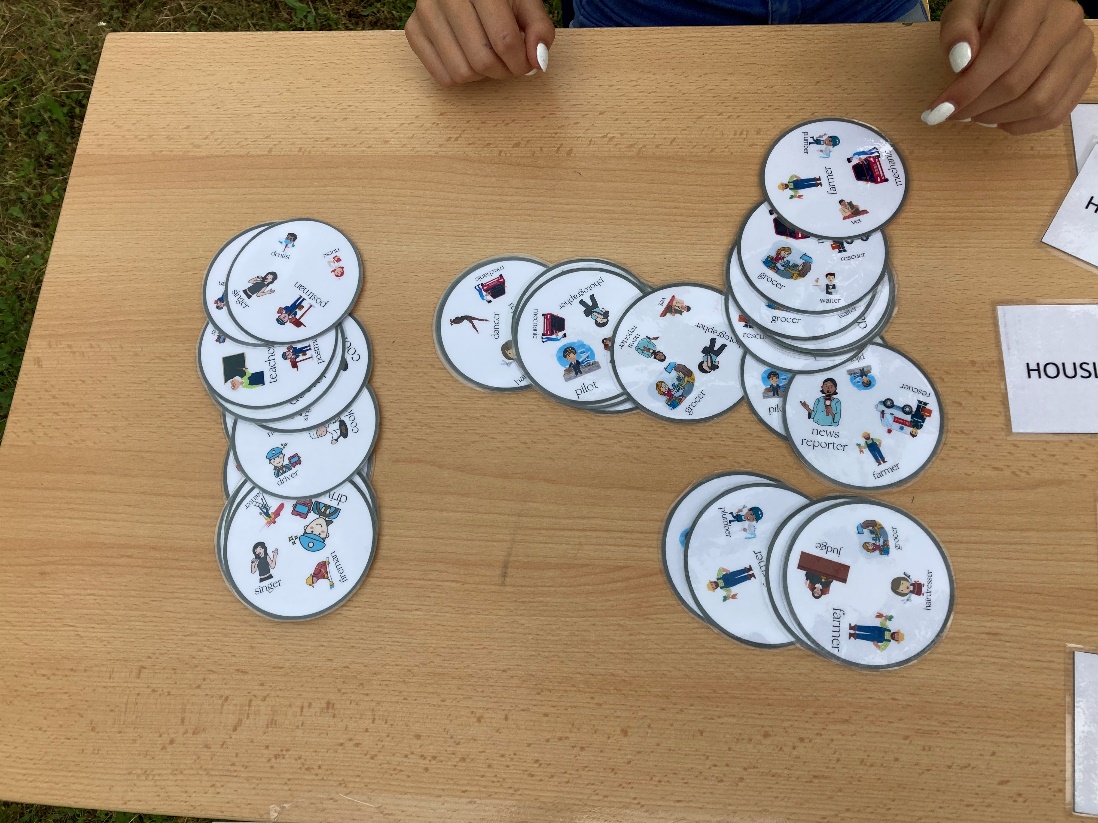 Příloha č. 4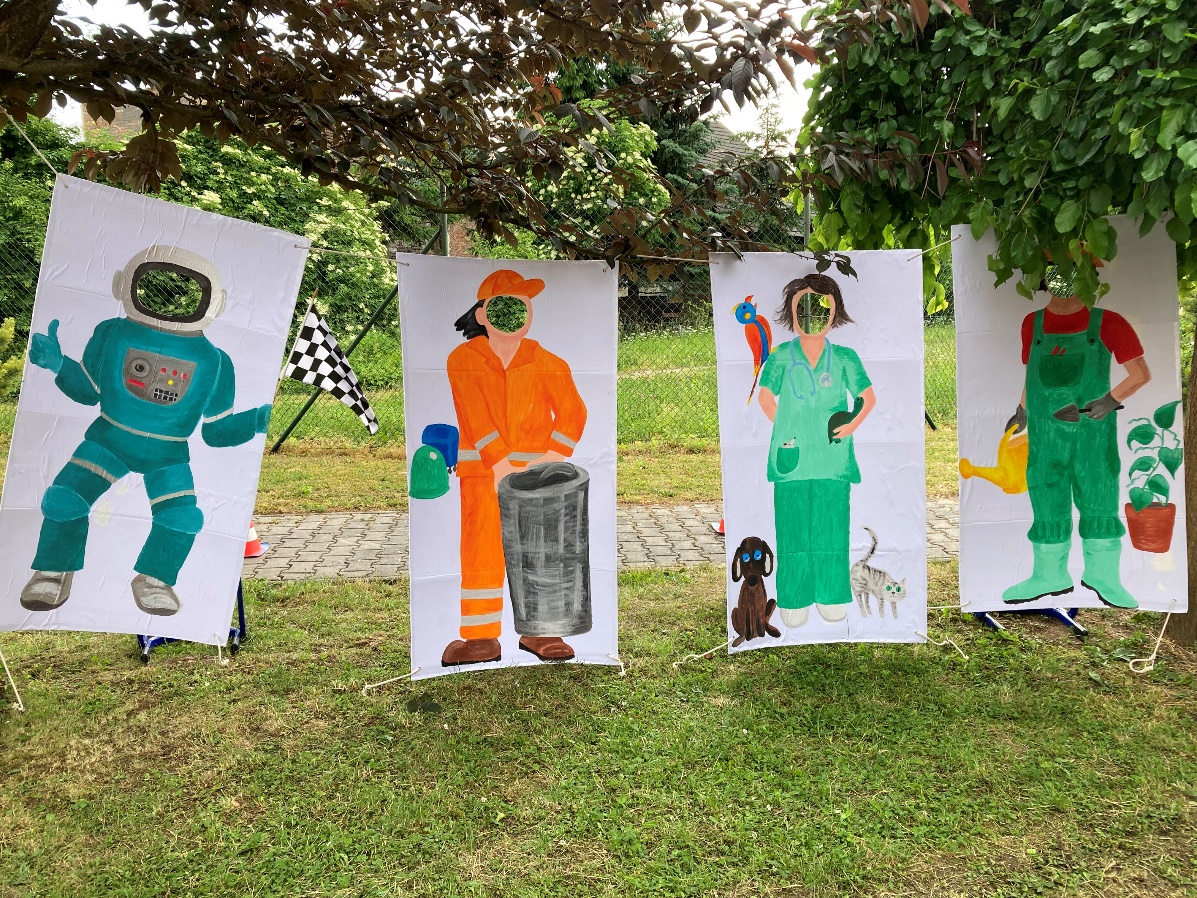 